VISUS, VISUS, VISUSRugsėjo 2 d.(pirmadienį) 10.00 val.KVIEČIAMEĮ ŽINIŲ IR MOKSLO ŠVENTĘ!!!Šventė vyks darželio kieme.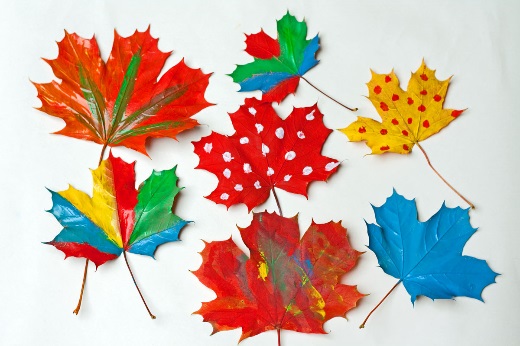 